План-график горизонтального обучения в МБОУ «СОШ №6»УтверждаюДиректор МБОУ «СОШ «6»________ И.А. Савина№п/пМероприятиеОтветственныйСрокиПримечание/комментарий1Участие в совещание  с управленческими командами МКУ УО04.10.2023Муниципальный координаторКондратьева В.В.2Проведение детального анализа проверяемых элементов содержания/умения по математике, русскому языку, физике, химии, биологии по каждому учителю (результаты ГИА 2023 года)Слепкова Н.А, зам. директора по УВРДо 10.10.2023Анализ ГИА-20233Составить списки учащихся 11 классов по сдаче предметов на ГИА в 2024 годуСлепкова Н.А, зам. директора по УВРДо 11.10.2023Предоставить в МКУ УО4Организовать анализ образовательных результатов обучающихся 11 классов, сдающих математику, русский язык, физику, биологию, химию. Выявить причины затрудненийСлепкова Н.А, зам. директора по УВР, учителя-предметникиДо 10.10.2023Постоянный мониторинг5Определить на основе анализа образовательных результатов предметные дефициты у педагогов математики, русского языка, физики, химии, биологии, работающих в 11 классахСавина И.А., директор школыДо 10.10.2023ОО определить механизмы выхода6Использование лучших практик при подготовке и проведению уроковСлепкова Н.А, зам. директора по УВР, учителя-предметникипостоянноИспользование при проведении уроков7Участие в региональных онлайн семинарах для учителей математики, русского языка, физики, химии, биологииУчителя-предметникикаждая средаКонтроль посещения учителей на семинарахСлепкова Н.А, зам.директора по УВР 8Участие в видео разборе уроков по русскому языку и математике 5-6 класс в соответствии с КТП Слепкова Н.А, зам. директора по УВР, учителя-предметники06.10.202313.10.202320.10.2023Принимают участие учителя начальных классов, ведущие уроки в 5-6 классах и переобученные.Контроль посещений школьными координаторами9Час с методистом:Математика - «Решение прототипов заданий ЕГЭ по математике (профильный уровень): вероятность».Химия - «Решение прототипов заданий ЕГЭ по химии».Биология – «Методика выполнения заданий по Разделу 1 «Биология как наука. Методы научного познания. Уровни организации и признаки живого».Обществознание – «Семейное право и Трудовое право по обществознанию (практикум)»Физика – «Механика. Часть 1. Технология выполнения заданий на соответствие: задания 5 и 6».История – «Разбор задания № 5(Отработка применения знаний выдающихся деятелей отечественной и всемирной истории XX – начала XXI века)»Математика – «Решение прототипов заданий ЕГЭ по математике (профильный уровень): простейшие уравнения».Химия – «Решение прототипов заданий ЕГЭ по химии».Биология – «Обзор и анализ заданий по Разделу 2 «Клетка как биологическая система». Часть 1».Обществознание – «Понятие и виды юридической ответственности (практикум)заместитель председателя РПК ЕГЭ по обществознанию»Таранец Е.В., эксперт РПК ЕГЭ по математикеГрибова В.В., заместитель председателя РПК ЕГЭ по химииМеделян Е.В., председатель РПК ЕГЭ по биологииМельникова О.Г., заместитель председателя РПК ЕГЭ по обществознаниюКупцова Е.Н., председатель РПК ЕГЭ по физикеМаксимова Т.Л., председатель РПК ЕГЭ по историиТаранец Е.В., эксперт РПК ЕГЭ по математикеГрибова В.В., заместитель председателя РПК ЕГЭ по химииМеделян Е.В., председатель РПК ЕГЭ по биологииМельникова О.Г., заместитель председателя РПК ЕГЭ по обществознанию07.10.202314.10.202321.10 2023Учителя математики, русского языка, физики, химии, биологии, работающие в 11 классах.Контроль посещения школьными координаторами10Консультационный час по предметуУчителя-предметникичетверг еженедельноОбсуждение, решение практик, результативность11Определение предметной компетенции учителей математики, русского языка, физики, химии, биологии, работающих в 11 классах через диагностику предметных дефицитовфизикаматематикарусский языкбиологияфизикаАбдуллаева Л.Г., МКУ УО17.10.202318.10.202319.10.202320.10.202323.10.2023Руководителям ОО контроль 12Проведение обучения по итогам диагностики предметных дефицитовМКУ УО Абдуллаева Л.Г., Савина И.А.ПостоянноРуководители ОО: анализ, механизмы выхода 13Отслеживание динамики образовательных результатовСавина И.А., директор школы, Слепкова Н.А., зам. директора по УВРпостоянноШкольные координаторы, руководители ОО, учителя предметники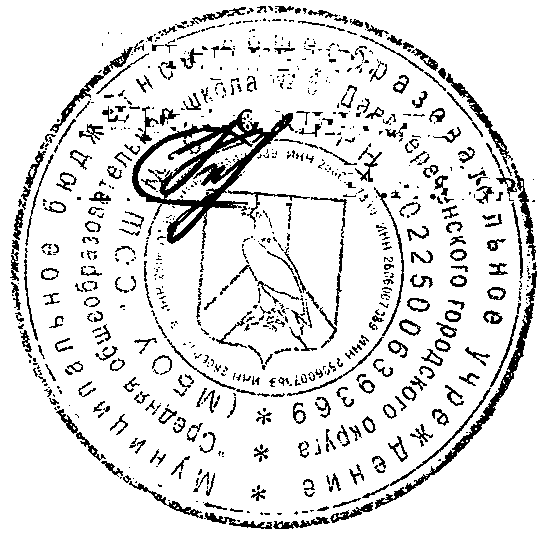 